Fill In The Blanks…	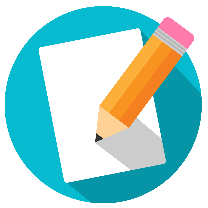 Volume and Surface Area of ConesRadius Vertical Height  Slanted Height Volume in terms of Volume to 3 s.f.Curved Surface Area in terms of Total Surface Area in terms of Volume : Total Surface Area